In te vullen door de behandelende afdeling

dossiernummerAANVRAAG INVESTERINGSSUBSIDIE“Provinciaal reglement betreffende de subsidiëring van vergroeningsprojecten van schooldomeinen”Waarvoor dient dit formulier?2	p                                                                             r                                           o           v                        i  n             c                   i                 e    Limburg	     Provinciaal NatuurcentrumMet dit formulier kan de inrichtende macht van een MOS-school (kleuter-, lager of secundair onderwijs) een aanvraag indienen voor een investeringssubsidie in het kader van het subsidiereglement ” Provinciaal reglement betreffende de subsidiëring van vergroeningsprojecten van schooldomeinen”. Op basis van de aangereikte gegevens formuleert de administratie een advies voor de deputatie. De deputatie keurt de subsidiëring al dan niet goed.Wie vult dit formulier in?De verantwoordelijke van de inrichtende macht van een school (kleuter-, lager of secundair onderwijs) vult het formulier in.Wanneer bezorgt u dit formulier?Aanvragen voor een investeringssubsidie bezorgt u bij het Provinciaal Natuurcentrum.Waar kunt u terecht voor meer informatie?De heer Johan LambrixdeskundigeProvinciaal Natuurcentrumprovincie LimburgCraenevenne 863600 GENKTel. 011 26 54 59E-mail pnc@limburg.beWebsite https://www.limburg.be/vergroening Wanneer zijn we bereikbaar?U kunt ons op werkdagen contacteren tussen 8.30 en 12 uur en tussen 13.30 en 17 uur.Waar vindt u het volledige subsidiereglement?Het volledige subsidiereglement kunt u raadplegen op de website of kan op bovenvermeld adres opgevraagd worden.Gegevens van de aanvrager
Vul hier de gegevens in van de aanvragerGegevens van het projectVul de gegevens van de projectverantwoordelijke in.Wat is de titel van uw project?Omschrijf in het kort uw project.
(max. 250 karakters)Vul de geschatte looptijd van uw project in.Op welke onderwijsniveau dat jouw school inricht, is het project hoofdzakelijk gericht?Raming van uitgaven en ontvangsten (voorbeeld)Vul onderstaande raming van uitgaven en ontvangsten in.


Zorg wel dat u steeds de uitgaven en de ontvangsten van elkaar gescheiden houdt.Alle prijzen moet u inclusief btw opgeven.Binnen elke rubriek geeft u een detail van de uitgaven of ontvangsten weer.Bij de ontvangsten moet u de gevraagde subsidie in het kader van dit reglement ook vermelden.
UITGAVENONTVANGSTENOPGELET: de subsidies aangevraagd in het kader van dit reglement moeten hier worden vermeld.UITEINDELIJK TOTAALBij te voegen bewijsstukkenKruis de bewijsstukken aan die u bij dit formulier voegt.
(Onderstaande bewijsstukken zijn verplicht in te dienen opdat de aanvraag volledig is.)
Verklaring en ondertekeningOnderschrijf onderstaande verklaring en onderteken de subsidieaanvraag.
Ik verklaar dat alle gegevens in dit formulier naar waarheid ingevuld zijn en ik aanvaard door het indienen van deze subsidieaanvraag de bepalingen van het van toepassing zijnde subsidiereglement.

Bij de toekenning van een subsidie verbind ik me ertoe:de subsidie aan te wenden voor het doel waarvoor zij werd toegekendde vestigingsplaats waarvoor de subsidie aangevraagd werd mee te betrekken bij de realisatie van het project de ambtelijke projectopvolger van het PNC op de hoogte te houden van het projectverloop een bord met het provincielogo aan de voorzijde van het gesubsidieerde bouwproject aan te brengen gedurende minstens 7 jaar met de provincie Limburg afspraken te maken betreffende de perscommunicatie over het project voor alle werken de vereiste vergunningen te verkrijgenhet project binnen een termijn van 2 jaar na toekenning van de subsidie te realiserende bestemming/inrichting van het vergroende schooldomein te behouden gedurende 7 jaar.De door u verstrekte gegevens zullen door de provincie Limburg, Provinciaal Natuurcentrum, Craenevenne 86, 3600 Genk (de verwerkingsverantwoordelijke) worden verwerkt. Zij zullen uitsluitend worden gebruikt voor de beoordeling van uw aanvraag voor een subsidie in het kader van dit reglement en voor de behandeling van uw subsidiedossier.Voor meer info en voor de uitoefening van uw rechten verwijzen wij u door naar onze website http://www.limburg.be/privacybeleid. Een kopie van deze info is beschikbaar bij het Provinciaal Natuurcentrum  op bovenvermeld adres of kan, op aanvraag, naar u verzonden worden.Bij een elektronische aanvraag geldt het mailbericht als ondertekening, maar is enkel rechtsgeldig indien de email afkomstig is van een persoon van de inrichtende macht. Aan wie bezorgt u dit formulier?Stuur de aanvraag naar:

Provinciaal Natuurcentrum
E-mail pnc@limburg.beHoe gaat het nu verder met uw aanvraag?Na het indienen van de aanvraag ontvangt u een ontvangstmelding.
Het Provinciaal Natuurcentrum brengt u schriftelijk op de hoogte van de beslissing van de deputatie.
Naam van de inrichtende machtNaam van de inrichtende machtBtw-plichtig?Btw-plichtig?jajajajajaneenneenneenneenneenneenneenvrijgesteldvrijgesteldvrijgesteldvrijgesteldvrijgesteldvrijgesteldVoornaam en Naam verantwoordelijkeVoornaam en Naam verantwoordelijkeAanschrijftitelAanschrijftitelDe heerDe heerDe heerDe heerDe heerDe heerMevrouwMevrouwMevrouwMevrouwMevrouwMevrouwMevrouwMevrouwMevrouwMevrouwMevrouwMevrouwMevrouwFunctie verantwoordelijkeFunctie verantwoordelijkeStraat en nummerStraat en nummerPostcode en gemeentePostcode en gemeenteE-mailadresE-mailadresWebadresWebadresOndernemingsnummer---IBAN-nummer--BIC-nummerFinanciële instellingNaam van de vestigingsplaats waarvoor de subsidie gevraagd wordtVoornaam en Naam verantwoordelijkeAanschrijftitelDe heerMevrouwFunctie verantwoordelijkeStraat en nummerPostcode en gemeenteE-mailadresWebadresAanschrijftitelDe heerMevrouwVoornaam en NaamFunctie Telefoon of gsmE-mailadres  Wat is de begindatum van uw project?  Wat is de geplande einddatum van uw project?kleuteronderwijslager onderwijssecundair onderwijsUitgaven - Geef een duidelijke benaming per specifieke uitgave (uitgaven voor eigen personeel komen niet in aanmerking voor subsidie)AantalBedrag per stuk (incl. btw)Totaal (incl. btw)Opstellen Inrichtingsplannen en plantenlijsten (gemaakt door jullie ontwerper) Opstellen Inrichtingsplannen en plantenlijsten (gemaakt door jullie ontwerper) Opstellen Inrichtingsplannen en plantenlijsten (gemaakt door jullie ontwerper) Opstellen Inrichtingsplannen en plantenlijsten (gemaakt door jullie ontwerper) Infrastructuur- en uitvoeringswerken (graafwerken, aanplantingswerken groen …)Infrastructuur- en uitvoeringswerken (graafwerken, aanplantingswerken groen …)Infrastructuur- en uitvoeringswerken (graafwerken, aanplantingswerken groen …)Infrastructuur- en uitvoeringswerken (graafwerken, aanplantingswerken groen …)Materialen (alle materialen zoals stammen, stronken, palen, planken, buizen, omheining, poortjes … ) Materialen (alle materialen zoals stammen, stronken, palen, planken, buizen, omheining, poortjes … ) Materialen (alle materialen zoals stammen, stronken, palen, planken, buizen, omheining, poortjes … ) Materialen (alle materialen zoals stammen, stronken, palen, planken, buizen, omheining, poortjes … ) Planten, bomen en dieren (en struiken, zaden, bloembollen, potgrond, humus, houtsnippers …) Planten, bomen en dieren (en struiken, zaden, bloembollen, potgrond, humus, houtsnippers …) Planten, bomen en dieren (en struiken, zaden, bloembollen, potgrond, humus, houtsnippers …) Planten, bomen en dieren (en struiken, zaden, bloembollen, potgrond, humus, houtsnippers …) Speeltoestellen (volledig afgewerkt, kant en klaar zoals klimtorens, voetbalgoal …) Speeltoestellen (volledig afgewerkt, kant en klaar zoals klimtorens, voetbalgoal …) Speeltoestellen (volledig afgewerkt, kant en klaar zoals klimtorens, voetbalgoal …) Speeltoestellen (volledig afgewerkt, kant en klaar zoals klimtorens, voetbalgoal …) Andere uitgavenTotaal uitgaven (1)Totaal uitgaven (1)Totaal uitgaven (1)ONTVANGSTEN - Wat zijn de financiële ontvangsten?Subsidies (verwachte subsidie dit reglement en andere te verwachten subsidies)Verwachte subsidie dit reglement (90% van gemaakte kosten met maximum van € 15 000)Andere subsidie van …Andere financiële middelen (verwachte opbrengst schoolfeest, sponsoring, verkoop oudercomité …)Totaal ontvangsten (2)Totaal uitgaven (1)Totaal ontvangsten (2)een begroting van ontvangsten en uitgaven van de investeringeneen verklaring op eer dat de btw niet kan gerecupereerd wordeneen vergroeningsplan dat duidelijkheid geeft over de vergroeningsinrichting van het schooldomein, de plantkeuze (plantenlijst) en het onderhoud/beheer van de komende 5 jaareen toelichting over het educatief gebruik dat duidelijkheid geeft over hoe de vergroening voor de lessen gebruikt gaat worden de visie van het schoolteam op een groene speelplaats (Waarom willen wij een groene speelplaats, wat zijn de waarden die het team nastreeft?)inzage in het participatief (ontwerp)proces: wie is bevraagd op welke manier? Wie zal verder betrokken worden? DatumJaarMaandDagHandtekening van lid van de inrichtende machtVoornaam en NaamFunctie bij inrichtende macht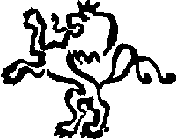 